Supplementable Table 1 PCR primers for mitochondrial amplificationSupplementable Table 2 The GenBank number used in the articleSupplementable Table 3 Comparison of the mutation rate and similarity between the nucleotide sequences of GF-L, RCC-L, Koi, BSB, RCC and GF in 2rRNA and 22 tRNA genesSupplementable Table 4 The spacer among the mitochondrial genes in the KOC, BSB, RCC-L, GF-L, RCC and GFSupplementable Table 5  The overlap of mitochondrial genome genes between KOC, BSB, RCC-L, GF-L, RCC and GFSupplementable Table 6  Nucleotide composition of different parts of the mitochondrial genome of KOC, BSB, RCC-L, GF-L, RCC and GFSupplementable Figure 1 Phylogenetic relationships among KOC, BSB, RCC-L, GF-L, RCC, GF and Danio rerio based on entire mtDNA by using IQ-tree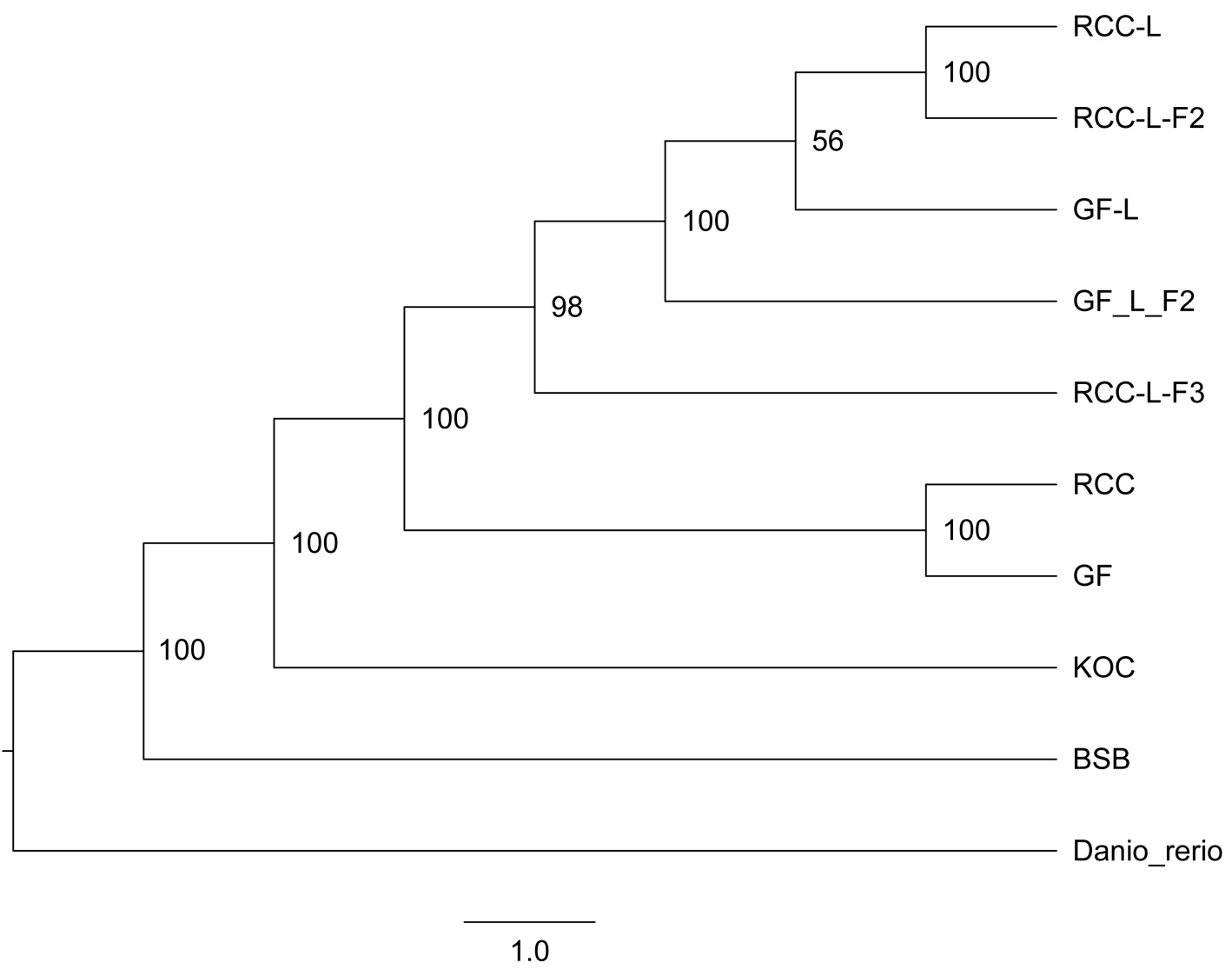 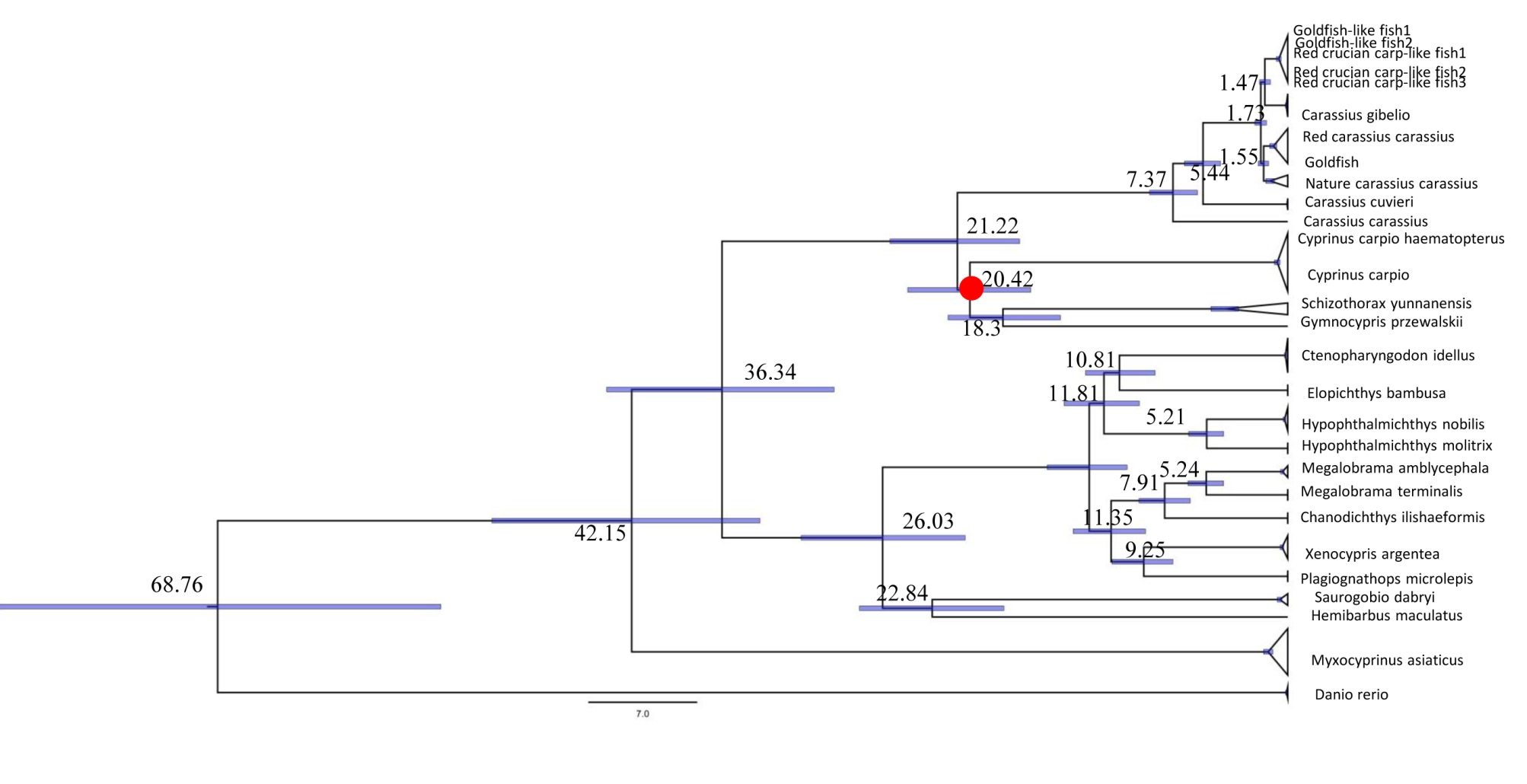 PrimerSequences (5’–3’)Mtd1F: GGCTCCCAAAGCCAGA ATTCTMtd1R:  GCCCTCTTAACACTAAC TGAGTMtd2F: CACCCCCAAGGGAATT CAGCAGMtd2R: GGTACTATTTCTATTGC TTTGTGMtd3F: CCTAACACTAAAAATT AAATCATMtd3R: TGCTGGCAAATAGAAT TATTGCMtd4F: GTAGAAGCAACAACAA AATACTTMtd4R: CGTAATCTGTATACTCA TAGCTTMtd5F: GACCCCCACCTAACAA TCAAAGMtd5R: AGACTGCTGCTAATACT ATTGATMtd6F: CTACCAAAAGCACATG TAGAAGCMtd6R: CAAGGATTAGCAGTGC TTGCTAMtd7F: GGAGTTAAAATCTCCTT ACTCAMtd7R: ACCAATCGTAAAATAA GTTGAGMtd8F: CCGAAAAATAGGAGGC CTATMtd8R: AGAAAATAGTTTAGTTT AGAASpeciesGenBank accession numberMyxocyprinus asiaticusAY526869Myxocyprinus asiaticusNC_006401Myxocyprinus asiaticusAB223007Myxocyprinus asiaticusAP006764Myxocyprinus asiaticusAY986503Carassius carassiusJQ911695GoldfishKU146528Megalobrama amblycephalaEU434747Megalobrama amblycephalaMF522177Red carassius auratusKJ1874428Red carassius auratusKJ874430Red carassius auratusAY714387Improved red carassius_auratusKX781320Cyprinus carpioX61010Cyprinus carpioKU050703Cyprinus carpioMH202953Goldfish-like fishMK726307Goldfish-like fishMk726306Elopichthys bambusaNC_024834Elopichthys bambusaKM196112Elopichthys bambusaNC_024834Hemibarbus maculatusJF906109 Carassius cuvieriAB045144Carassius cuvieriAP011237Cyprinus carpio haematopterusJX188254Cyprinus carpio haematopterusKP993138Cyprinus carpio haematopterusJN105354Schizothorax yunnanensisKR780749Schizothorax yunnanensisKP892531Gymnocypris przewalskiiKT833113Hypophthalmichthys molitrixEU315941Hypophthalmichthys molitrixNC_010156Chanodichthys ilishaeformisNC_029722Chanodichthys ilishaeformisKU200257 Red curcian carp-like fishMK658748Red curcian carp-like fishMK726305Red curcian carp-like fishMK688992Saurogobio dabryiKF612272Saurogobio dabryiKU314696Megalobrama terminalisNC_018816Megalobrama terminalisAB626850Common diploid crucian carpGU086395Common tetraploid crucian carpGU086397Plagiognathops microlepisNC_022711Plagiognathops microlepisKF383387Xenocypris argenteaAP009059Xenocypris argenteaAP011283Xenocypris argenteaNC_008682Hypophthalmichthys nobilisEU343733Hypophthalmichthys nobilisHM162839Hypophthalmichthys nobilisNC_010194Danio rerioNC_002333Danio rerioKM244705Carassius gibelioGU138989Carassius gibelioGU170401Carassius gibelioKX505166Ctenopharyngodon idellusKT894100Ctenopharyngodon idellusMG827396Ctenopharyngodon idellusEU391390Ctenopharyngodon idellusNC_010288GeneLength (bp)Length (bp)Length (bp)Length (bp)Length (bp)GF-L and RCC-LGF-L and RCC-LGF-L and KOCGF-L and KOCGF-L and BSBGF-L and BSBRCC-L and RCCRCC-L and RCCGF-L and GFGF-L and GFGeneGF-LRCC-LKOCBSBRCCDivergence (%)Similarity (%)Divergence (%)Similarity (%)Divergence (%)Similarity (%)Divergence (%)Similarity (%)Divergence (%)Similarity (%)12s rRNA9549559559629540.199.82.597.58.091.50.499.50.699.416s rRNA168216841679169316820.199.85.194.88.191.30.799.20.699.3tRNA-Phe69696969690.0100.04.595.711.089.90.0100.01.598.6tRNA-Val72727272720.0100.00.0100.02.9	97.21.498.60.0100.0tRNA-Leu-176767676760.0100.01.398.72.797.40.0100.00.0100.0tRNA-Ile72727272720.0100.01.498.622.081.90.0100.00.0100.0tRNA-Gln71717171710.0100.01.498.612.888.71.498.61.498.6tRNA-Met69696969690.0100.00.0100.07.792.81.598.61.598.6tRNA-Trp71717171711.498.64.495.86.094.41.498.60.0100.0tRNA-Ala69696969691.598.611.289.922.981.20100.01.598.6tRNA-Asn73737373730.098.62.994.50.0100.00.098.60.0100.0tRNA-Cys69696768690.0100.04.792.811.488.40.0100.00.0100.0tRNA-Tyr71717171710.0100.02.997.27.693.70.0100.00.0100.0tRNA-Ser-171717171710.0100.07.792.87.693.00.0100.00.0100.0tRNA-Asp72727274720.0100.05.894.49.089.20.0100.00.0100.0tRNA-Lys76767676760.0100.00.0100.09.890.80.0100.00.0100.0tRNA-Gly72727272720.0100.01.498.65.894.40.0100.00.0100.0tRNA-Arg70707070700.0100.06.194.312.888.60.0100.00.0100.0tRNA-His69696969690.0100.011.389.94.595.73.097.13.097.1tRNA-Ser-270706969691.598.67.792.824.879.77.791.40.0100.0tRNA-Leu-273737373730.0100.01.498.67.493.20.0100.04.595.7tRNA-Glu69696969690.0100.00.0100.06.194.20.0100.00.0100.0tRNA-Thr72727272720.0100.02.897.21.498.61.498.61.498.6tRNA-Pro70707070702.997.11.498.64.595.72.997.10.0100.0GenesNumbers of the nucleotide spacer (bp)Numbers of the nucleotide spacer (bp)Numbers of the nucleotide spacer (bp)Numbers of the nucleotide spacer (bp)Numbers of the nucleotide spacer (bp)Numbers of the nucleotide spacer (bp)Sequences of the spacer (5，-3，),on the height strandSequences of the spacer (5，-3，),on the height strandSequences of the spacer (5，-3，),on the height strandSequences of the spacer (5，-3，),on the height strandSequences of the spacer (5，-3，),on the height strandSequences of the spacer (5，-3，),on the height strandGF-LRCC-LKOCBSBRCCGFGF-LRCC-LKOCBSBRCCGFtRNA-Leu and ND1111111TTTCTTND1 and tRNA-Ile444444CTAACTAATTAATTCACTAAACCCtRNA-Gln and tRNA-Met112111TAAAAAtRNA-Trp and tRNA-Ala222122ATATATAATATtRNA-Ala and tRNA-Asn111111AAAAAAtRNA-Asn and tRNA-Cys333333323333CTTTTCCCGCCGTTTAACTCAGAAAGGCGGGAACTTTTCCCGCCGTTTAACTCAGAAAGGCGGGAACTTTTCCCGCCGTTTAACTCAGTAAGGCGGGAACTTTTCCCGCCTATGGCCTAGTAAGGCGGGAACTTTTCCCGCCGTTTAACTCAGAAAGGCGGGAACTTTTCCCGCCGTTTAACTCAGAAAGGCGGGAAtRNA-Cys and tRNA-Tyr000200--------------GA---------tRNA-Tyr and COI111110TTTTT------tRNA-Ser and tRNA-Asp333233CTACTACTACTCTACTAtRNA-Asp and CoII21213131212ACCACTTAAAATTAACCCAAAGACTTAAGCTCAAGGCTTACACTTAAAATTACACTTAAAATTAtRNA-Lys and ATPase 8111111AAAAAAtRNA-Ser and tRNA-Leu111110CCCCC-----tRNA-Leu and ND5333033AAAAAAAAAATGAAAAAAND6 and tRNA-Glu700000AGGTCAT------------------------tRNA-Glu and Cyt b555455CATTACATTACACTACATACATTACATTACyt b and tRNA-Thr000400-------------GCTT------------GenesNumber of the nucleotide overlap (bp)Number of the nucleotide overlap (bp)Number of the nucleotide overlap (bp)Number of the nucleotide overlap (bp)Number of the nucleotide overlap (bp)Sequences of the overlap (5’-3’on the height strand)Sequences of the overlap (5’-3’on the height strand)Sequences of the overlap (5’-3’on the height strand)Sequences of the overlap (5’-3’on the height strand)Sequences of the overlap (5’-3’on the height strand)GF-LRCC-LKOCBSBRCCGFGF-L RCC-LKOCBSBRCCGFtRNA-Ile and tRNA-Gln222222CTCTCTTTCTTAtRNA-Cys and tRNA-Tyr111011TTT-------TTATPase 8 and ATPase 6777777ATGATAGATGATAGATGATAGATGCTAAATGATAGATGATAGND4L and ND4777777ATGCTAAATGCTAAATGCTAAATGCTAAATGCTAATACCCACND5 and ND6544444TCTAACTAATTAATTAACTAACCACtRNA-Thr and tRNA-Pro111111TCCCCTmtDNAGF-LGF-LGF-LGF-LRCC-LRCC-LRCC-LRCC-LKOCKOCKOCKOCBSBBSBBSBBSB   RCC          RCC          RCC          RCC            GFmtDNAT%C%A%G%T%C%A%G%T%C%A%G%T%C%A%G%T%C%A%G%T%    C%A%G%G%Complete26.126.331.616.126.026.331.516.224.827.631.815.824.727.931.216.226.126.231.616.026.1   26.3  31.6 31.6 16.013protein genes28.126.929.715.328.126.829.615.426.628.429.815.226.628.729.015.628.326.729.715.328.2   26.8   29.7       29.7       15.31st coden21.426.226.725.721.425.826.626.120.426.726.826.120.526.527.126.021.325.926.726.121.3   25.9   26.7        26.7        26.12nd coden40.727.018.513.740.727.318.313.740.727.318.313.840.627.418.313.740.827.118.313.740.7   27.2  18.318.313.73 rd coden22.127.444.16.422.327.443.96.418.731.344.35.718.832.241.87.122.727.244.16.022.6   27.2   44.144.16.02 rRNA genes20.224.134.624.120.224.134.621.119.325.035.020.719.724.534.521.320.224.134.721.020.2   24.0  34.6         34.6         21.122 tRNA genes25.124.330.719.925.324.330.220.225.523.630.520.425.524.730.119.825.124.230.620.127.1   20.7    28.6      28.6      23.6D-loop region32.720.532.414.531.821.532.714.033.019.733.313.930.521.833.314.432.520.832.514.232.3   20.9  32.5        32.5        14.2